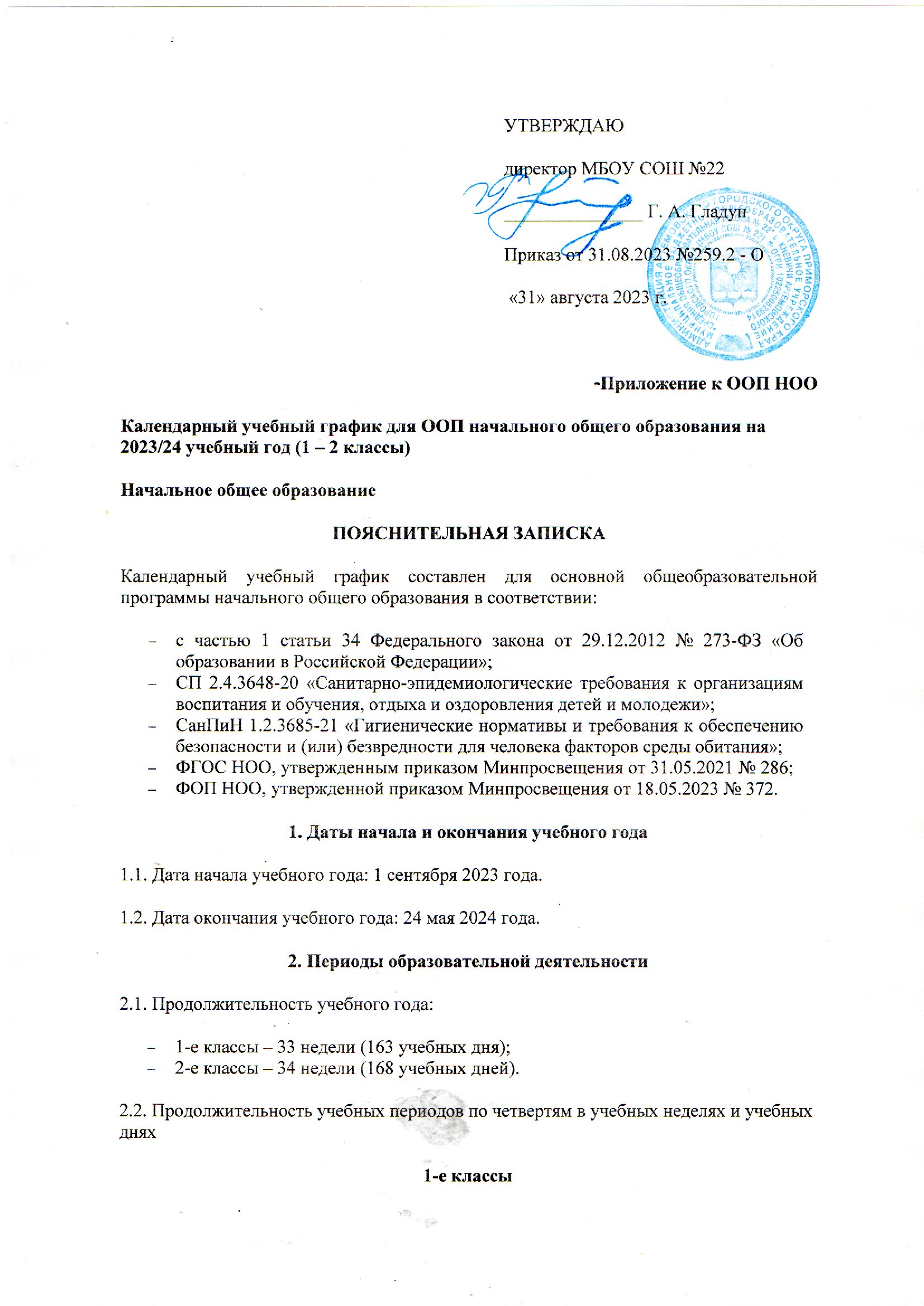 2-е классы3. Продолжительность каникул, праздничных и выходных дней1-е классы2-е классы4. Сроки проведения промежуточной аттестации Промежуточная аттестация проводится в конце учебного года в сроки с 15 апреля по 8 мая 2024 года без прекращения образовательной деятельности по предметам учебного плана.5. Дополнительные сведения5.1. Режим работы образовательной организации5.2. Распределение образовательной недельной нагрузки5.3. Расписание звонков и перемен1-е классы2-е классы1 смена:2 смена:Учебный периодДатаДатаПродолжительностьПродолжительностьУчебный периодНачалоОкончаниеКоличество учебных недельКоличество учебных днейI четверть01.09.202327.10.2023841II четверть07.11.202329.12.2023839III четверть09.01.202422.03.20241047IV четверть01.04.202424.05.2024736Итого в учебном годуИтого в учебном годуИтого в учебном году33163Учебный периодДатаДатаПродолжительностьПродолжительностьУчебный периодНачалоОкончаниеКоличество учебных недельКоличество учебных днейI четверть01.09.202327.10.2023841II четверть07.11.202329.12.2023839III четверть09.01.202422.03.20241152IV четверть01.04.202424.05.2024736Итого в учебном годуИтого в учебном годуИтого в учебном году34168Каникулярный периодДатаДатаПродолжительность каникул,  праздничных и выходных дней в календарных дняхКаникулярный периодНачалоОкончаниеПродолжительность каникул,  праздничных и выходных дней в календарных дняхОсенние каникулы28.10.202306.11.202310Зимние каникулы30.12.202308.01.202410Дополнительные каникулы17.02.202425.02.20249Весенние каникулы23.03.202431.03.20249Летние каникулы25.05.202431.08.202499Выходные дниВыходные дниВыходные дни66Из них праздничные дниИз них праздничные дниИз них праздничные дни4ИтогоИтогоИтого203Каникулярный периодДатаДатаПродолжительность каникул,  праздничных и выходных дней в календарных дняхКаникулярный периодНачалоОкончаниеПродолжительность каникул,  праздничных и выходных дней в календарных дняхОсенние каникулы28.10.202306.11.202310Зимние каникулы30.12.202308.01.202410Весенние каникулы23.03.202431.03.20249Летние каникулы25.05.202431.08.202499Выходные дниВыходные дниВыходные дни70Из них праздничные дниИз них праздничные дниИз них праздничные дни4ИтогоИтогоИтого198КлассУчебный предметФорма промежуточной  аттестации2-еРусский языкКонтрольная работа2-еЛитературное чтениеКонтрольная работа 2-еИностранный языкКонтрольная работа2-еМатематикаКонтрольная работа2-еОкружающий мирКонтрольная работа2-еМузыкаСреднее арифметическое накопленных текущих оценок и результатов выполнения тематических проверочных работ2-еИзобразительное искусствоСреднее арифметическое накопленных текущих оценок и результатов выполнения тематических проверочных работ2-еТехнологияЗащита проекта2-еФизическая культураСдача нормативовПериод учебной деятельности1-е классы2-е классыУчебная неделя (дней)55Урок (минут)35 – 4040Перерыв (минут)10 – 4010 – 20Периодичность промежуточной аттестации–1 раз в годОбразовательная деятельностьНедельная нагрузка (5-дневная учебная неделя) 
в академических часахНедельная нагрузка (5-дневная учебная неделя) 
в академических часахОбразовательная деятельность1-е классы2-е классыУрочная2123Внеурочная1010Образовательная деятельностьСентябрь–октябрьНоябрь–декабрьЯнварь–май1-й урок8:00–8:358:00–8:358:00–8:401-я перемена8:35 – 8:508:35 – 8:508:40 – 8:502-й урок8:50 – 9:258:50 – 9:258:50 – 9:302-я перемена9:25 – 9:459:25 – 9:459:30 – 9:45Динамическая пауза9:45 – 10:409:45 – 10:409:45 – 10:403-й урок10:40–11:1510:40–11.1510:40–11:203-я перемена11:15–11:3011:20–11:304-й урок11:30–12:0511:30–12:104-я перемена12:05 – 12:1512:05 – 12:155-й урок12:15 – 12:55Перерыв между уроками и занятиями внеурочной деятельности55 минут30 минут40 минутВнеурочная деятельностьС 12:10С 12:45С 13:35УрокПродолжительность урокаПродолжительность перемены1-й8:00–8:4010 минут2-й8:50 – 9:3015 минут3-й9:45 – 10:2515 минут4-й10:40 – 11:2010 минут5-й11:30 – 12:10Перерыв между уроками и занятиями внеурочной деятельности – 40 минутПерерыв между уроками и занятиями внеурочной деятельности – 40 минутПерерыв между уроками и занятиями внеурочной деятельности – 40 минутВнеурочная деятельностьС 12:50–УрокПродолжительность урокаПродолжительность перемены1-й13:10 – 13:5010 минут2-й14:00 – 14:4015 минут3-й14:55 – 15:3515 минут4-й15:50 – 16:3010 минут5-й16:40 – 17:20Перерыв между уроками и занятиями внеурочной деятельности – 30 минутПерерыв между уроками и занятиями внеурочной деятельности – 30 минутПерерыв между уроками и занятиями внеурочной деятельности – 30 минутВнеурочная деятельностьДо 12.40С 17:50–